World History and Geography
  Instructor:     Mrs. Cassy Van Zant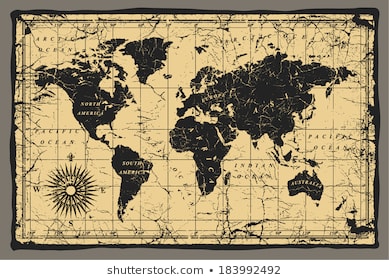   Class times available:  Tuesday 2:30 – 4:00 p.m.  

  Cost:  $375/year          Credits:  3 credit hours  

Required Materials:    Abeka Textbooks 	
	World History and Cultures in Christian Perspective (3rd Ed.)
	World History and Cultures Test and Map Book (3rd Ed.) (given to teacher first day)
	World Geography in Christian Perspective(2nd Ed.)
	World Geography Maps Studies Book (2nd Ed.)
    3-ring binder with loose leaf paper and pockets

Course Description:    This course is a two-semester (34 weeks) course that will cover world history from the beginning of the world to present day.  Geography will be incorporated into history and taught tandem.  This course focuses on the major events in history and the various cultures around the world.  It emphasizes the hand of God throughout the ages and seeks to help students see His influence and impact as history unfolds.  Labeling maps, reading assignments, class discussions, in class and at home quizzes/tests, projects, videos, guest speakers, optional field trips, and essays will be utilized in this course.Requirements:    Students should plan to spend several hours a week at home to complete assigned reading and homework.  All homework should be turned in on time; unexcused late assignments will not receive full credit.  No assignments will be accepted after the semester ends.

Grades:   Grades will be determined through a point system.  Points will be given for homework, quizzes, writing assignments/projects, and tests.  Class participation and organization will be considered.  Teacher Qualifications and Background:  Cassy Van Zant is a graduate from Manchester College with a degree in Psychology and Communications.  She and her husband Mark have three daughters and have enjoyed homeschooling for the last 13 years.  Their family attends The Well in Carmel Church.  Cassy enjoys spending time with her family, traveling, camping, experiencing other cultures, studying and teaching the Word of God, and encouraging others to walk in their identity in Christ and change the world for His glory.  Contact Information:   317.223.7568	cassy@motivated4life.com